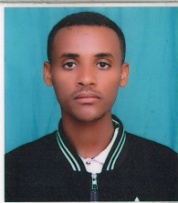 CONTACT ADDRESS                                                                                             .PERSONAL INFORMATION     						                 .Name: Bayew Gebrie SilieBirth date: 27 Auguest, 1991 E.C Age: 22Marital status: Single STATEMENT 	                						                             .An enthusiastic individual equipped with technical and educational background. A hard worker, active communicator and visionary person who believes in working with teammates to reach organizational goal. I have also a passion for lifelong learning.CAREER OBJECTIVE				            	      			         .Seeking for an opportunity in accounting and finance to utilize my skills and contribute in this dynamic industry.ACCADEMIC QUALIFICATION                                                                                               .BA in Accounting and Finance			  		  	2010 – 2013 E.CUniversity of Gondar, EthiopiaCGPA – 3.93EDUCATIONAL BACKGROUND                                                                                               .Secondary Education: Addis zemen Secondary and  Preparatory School  (2006 E.C - 2009 E.C) Elementary Education: Libo Georgis  Elementary School                        (1998 E.C - 2005 E.C)EXTRA-CURRICULAR ACTIVITIES                                                                                         .I was vice chairman of peace forum in University of Gondar, Maraki Campus. For my contribution I have got certificate of appreciation.TRAININGS & CERIFICATE AWARDS                                                                                        .I have awarded certificate of Peachtree accounting soft ware. I have certificate that show me as highest scorer from University of Gondar.SKILLS                                                                                                                                       .Computer - MS applications (MS Word, MS Excel, MS Access, MS PowerPoint)Emailing,  SPSSLANGUAGE                                                                                                                              .HOBBIES                                                                                                                                   .Reading Attending current affaires  Traveling/ visiting historical placesREFERENCES                                                                                                                          .Mr. Kedir Osman (MSc), Lecturer, Department of Accounting and Finance, University of GondarTel: 0966 85 44 24Email: osmankdr0@gmail.comMr. Lakachew Ayalew (MSc), Lecturer, Department of Accounting and Finance, University of GondarTel: 0928 57 85 07Email: lakachewlalla@gmail.comMr.  Dawud Ahmed, Lecturer, Department of Accounting and Finance, University of GondarTel: 0910 382765Email: dwdahmed78@gmail.com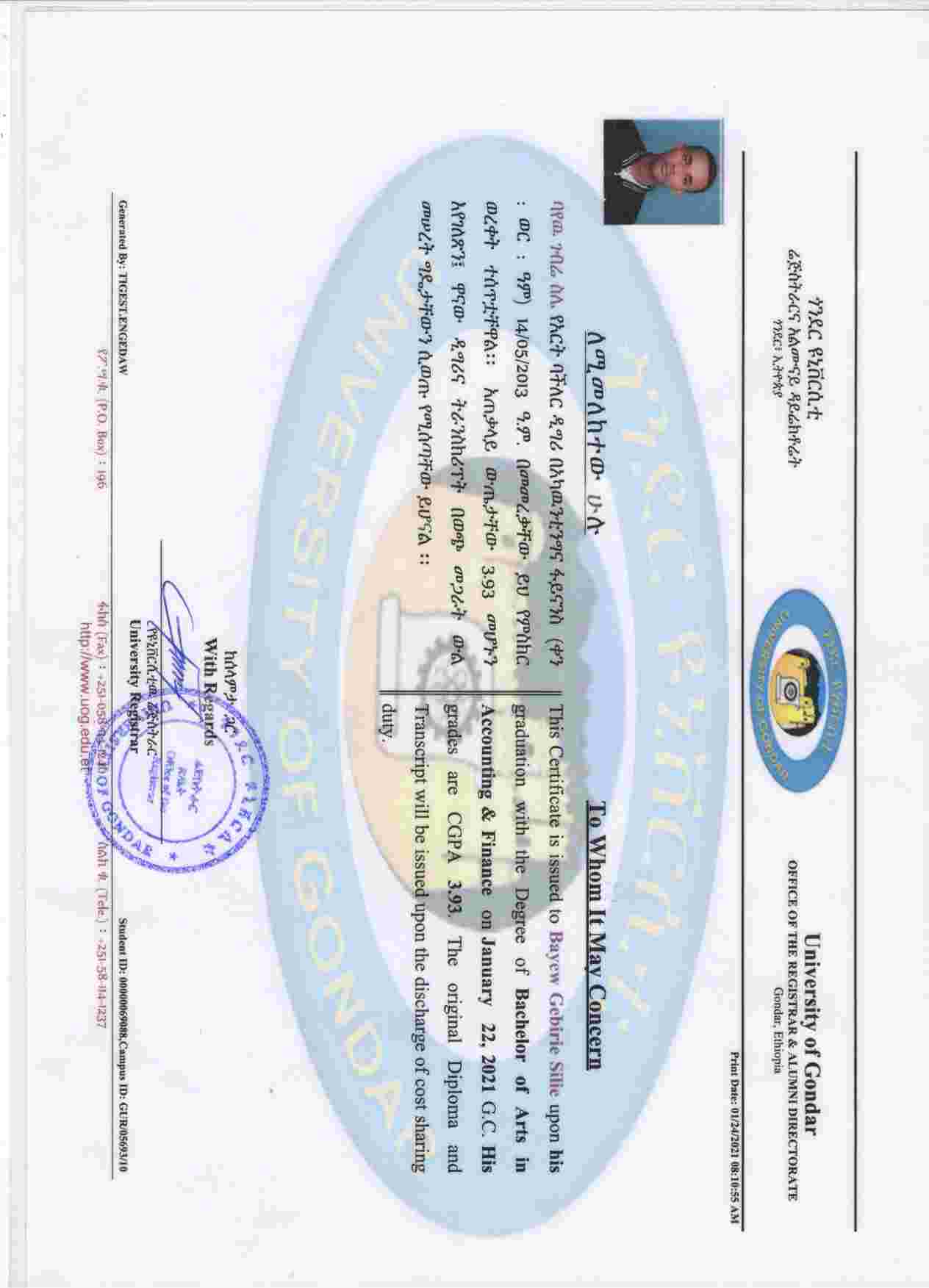 Language ReadingSpeakingWritingListeningAmharicExcellentExcellentExcellentExcellentEnglishExcellentExcellentExcellentExcellent